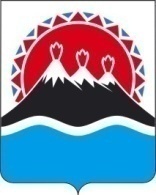 П О С Т А Н О В Л Е Н И ЕПРАВИТЕЛЬСТВАКАМЧАТСКОГО КРАЯ             г. Петропавловск-КамчатскийПРАВИТЕЛЬСТВО ПОСТАНОВЛЯЕТ:1.  Внести в государственную программу Камчатского края «Развитие образования в Камчатском крае», утвержденную постановлением Правительства Камчатского края от 29.11.2013 № 532-П, изменения согласно приложению к настоящему постановлению.2.  Настоящее постановление вступает в силу через 10 дней после дня его официального опубликования.ГубернаторКамчатского края                                                                                    В.И. ИлюхинСОГЛАСОВАНО:Исп. Министерство образования и молодежной политики Камчатского краяЮлия Николаевна Слепчуктел. 8 (4152) 42-08-99Приложение к постановлению Правительства Камчатского края                                                от_______________№________ Изменения в государственную программу Камчатского края «Развитие образования в Камчатском крае», утвержденную постановлением Правительства Камчатского края от 29.11.2013 № 532-П (далее - Программа) Раздел «Объемы бюджетных ассигнований Программы» паспорта Программы изложить в следующей редакции: 2. Раздел «Объемы бюджетных ассигнований Подпрограммы 1» изложить в следующей редакции:  	3. Раздел «Объемы бюджетных ассигнований Подпрограммы 2» паспорта подпрограммы 2 «Развитие профессионального образования в Камчатском крае» изложить в следующей редакции:4. Раздел «Объемы бюджетных ассигнований Подпрограммы 3» паспорта подпрограммы 3 «Развитие региональной системы оценки качества образования и информационной прозрачности системы образования Камчатского края» изложить в следующей редакции: 5. Раздел «Объемы бюджетных ассигнований Подпрограммы 4» паспорта подпрограммы 4 «Поддержка научной деятельности в Камчатском крае» изложить в следующей редакции: 6. Раздел «Объемы бюджетных ассигнований Подпрограммы 5» паспорта подпрограммы 5 «Обеспечение реализации Программы» изложить в следующей редакции: 	7. Приложение 1 к Программе изложить согласно приложению 1 к настоящему постановлению.8. В приложении 2 к Программе в графе 5 таблицы «Перечень основных мероприятий государственной программы Камчатского края  «Развитие образования в Камчатском крае» цифры «2020» заменить цифрами «2025».	9. Приложение 3 к Программе изложить согласно приложению 2 к настоящему постановлению.№О внесении изменений в государственную программу Камчатского края «Развитие образования в Камчатском крае», утвержденную постановлением Правительства Камчатского края от 29.11.2013 № 532-ПЗаместитель Председателя Правительства Камчатского краяВ.Б. ПригорневМинистр финансовКамчатского краяС.Г. ФилатовМинистр экономического развития и торговли Камчатского краяД.А. КоростелевМинистр образования и молодежнойполитики Камчатского краяВ.И. СивакИ.о. начальника Главного правового управления Губернатора и Правительства Камчатского краяТ.В. Ильина «Объемы бюджетных ассигнований Программыобъем финансового обеспечения Программы                                                                                                                                          составляет 167 116 336,37457 тыс. рублей, в том числе:1) за счет средств федерального бюджета (по согласованию) - 1 715 771,27904 тыс. рублей, из них:а) в разрезе подпрограмм:подпрограмма 1 - 1 562 445,40005 тыс. рублей;подпрограмма 2 - 71 618,18376 тыс. рублей;подпрограмма 3 - 81 707,69523 тыс. рублей;подпрограмма 4 - 0,00000 тыс. рублей;подпрограмма 5 - 0,00000 тыс. рублей;б) по годам реализации:2014 год - 247 344,42619 тыс. рублей;2015 год - 126 980,70000 тыс. рублей;2016 год - 302 594,20000 тыс. рублей;2017 год - 27 936,40000 тыс. рублей;2018 год - 434 190,10000 тыс. рублей;2019 год - 272 639,41600 тыс. рублей;2020 год - 45 844,58944 тыс. рублей;2021 год - 47 678,37302 тыс. рублей;2022 год - 49 585,50794 тыс. рублей;2023 год - 51 568,92826 тыс. рублей;2024 год - 53 631,68539 тыс. рублей;2025 год - 55 776,95280 тыс. рублей;2) за счет средств краевого бюджета - 165 230 943,12139 тыс. рублей, в том числе:а) в разрезе подпрограмм:подпрограмма 1 - 145 416 294,41121 тыс. рублей;подпрограмма 2 - 16 493 019,27129 тыс. рублей;подпрограмма 3 - 1 303 766,43761 тыс. рублей;подпрограмма 4 - 20 873,43404 тыс. рублей;подпрограмма 5 - 1 996 989,56724 тыс. рублей;б) по годам реализации:2014 год - 9 894 889,11927 тыс. рублей;2015 год - 10 680 709,64117 тыс. рублей;2016 год - 11 391 875,68646 тыс. рублей;2017 год - 11 583 982, 29277 рублей;2018 год - 13 494 126,47158 тыс. рублей;2019 год - 14 703 723,05554 тыс. рублей;2020 год - 14 967 524,22176 тыс. рублей;2021 год - 15 399 291,48856 тыс. рублей;2022 год - 15 666 777,69982 тыс. рублей;2023 год - 15 541 238,52710 тыс. рублей;2024 год - 15 640 590,64577 тыс. рублей;2025 год - 16 266 214,27159 тыс. рублей;3) за счет средств местных бюджетов (по согласованию) - 169 621,97414 тыс. рублей, в том числе:а) в разрезе подпрограмм:подпрограмма 1 - 169 621,97414 тыс. рублей;подпрограмма 2 - 0,00000 тыс. рублей;подпрограмма 3 - 0,00000 тыс. рублей;подпрограмма 4 - 0,00000 тыс. рублей;подпрограмма 5 - 0,00000 тыс. рублей;б) по годам реализации:2014 год - 30 854,86800 тыс. рублей;2015 год - 82 266,87979 тыс. рублей;2016 год - 44 940,41158 тыс. рублей;2017 год - 206,09879 тыс. рублей;2018 год - 1 432,16080 тыс. рублей;2019 год - 2 947,01246 тыс. рублей;2020 год - 2 696,06272 тыс. рублей;2021 год - 2 864,17000 тыс. рублей;2022 год - 1 414,31000 тыс. рублей;2023 год – 0,00000 тыс. рублей;2024 год - 0,00000 тыс. рублей;2025 год - 0,00000 тыс. рублей;                           ».«Объемы бюджетных ассигнований Подпрограммы 1общий объем финансирования Подпрограммы 1 составляет 147 148 361,78540 тыс. рублей, в том числе за счет средств:федерального бюджета (по согласованию) -          1 562 445,40005 тыс. рублей, из них по годам:2014 год - 241 082,12619 тыс. рублей; 2015 год - 121 212,20000 тыс. рублей;2016 год - 295 100,50000 тыс. рублей;2017 год - 19 164,70000 тыс. рублей;2018 год - 420 620,90000 тыс. рублей;2019 год - 258 527,44800 тыс. рублей;2020 год - 31 168,14272 тыс. рублей;2021 год - 32 414,86843 тыс. рублей;2022 год - 33 711,46316 тыс. рублей;2023 год - 35 059,92169 тыс. рублей;2024 год - 36 462,31856 тыс. рублей;2025 год - 37 920,81130 тыс. рублей;краевого бюджета - 145 416 294,41121 тыс. рублей, из них по годам:2014 год - 8 634 779,49156 тыс. рублей; 2015 год - 9 331 039,13759 тыс. рублей;2016 год - 9 967 338,29705 тыс. рублей;2017 год - 10 199 437,78575 тыс. рублей;2018 год - 11 931 782,95232 тыс. рублей;2019 год - 13 078 885,79551 тыс. рублей;2020 год - 13 277 693,47133 тыс. рублей;2021 год - 13 641 867,50812 тыс. рублей;2022 год - 13 839 056,76016 тыс. рублей;2023 год - 13 640 408,74895 тыс. рублей;2024 год - 13 663 727,67744 тыс. рублей;2025 год - 14 210 276,78453 тыс. рублей;местных бюджетов (по согласованию) - 169 621,97414 тыс. рублей, из них по годам:2014 год - 30 854,86800 тыс. рублей;2015 год - 82 266,87979 тыс. рублей;2016 год - 44 940,41158 тыс. рублей;2017 год - 206,09879 тыс. рублей;2018 год - 1 432,16080 тыс. рублей;2019 год - 2 947,01246 тыс. рублей;2020 год - 2 696,06272 тыс. рублей»;2021 год - 2 864,17000 тыс. рублей»;2022 год - 1 414,31000 тыс. рублей»;2023 год - 0,00000 тыс. рублей»;2024 год - 0,00000 тыс. рублей»;2025 год - 0,00000 тыс. рублей»; «Объемы бюджетных ассигнований Подпрограммы 2общий объем финансирования Подпрограммы 2 составляет 16 564 637,45505 тыс. рублей, в том числе за счет средств: федерального бюджета (по согласованию) -   71 618,18376 тыс. рублей, из них по годам:  2014 год - 640,00000 тыс. рублей;  2015 год - 563,20000 тыс. рублей;2016 год - 371,20000 тыс. рублей;2017 год - 0,00000 тыс. рублей;2018 год - 7 601,70000 тыс. рублей;2019 год - 7 905,76800 тыс. рублей;2020 год - 8 221,99872 тыс. рублей;2021 год - 8 550,87867 тыс. рублей»;2022 год - 8 892,91382 тыс. рублей»;2023 год - 9 248,63037 тыс. рублей»; 2024 год - 9 618,57558 тыс. рублей»;2025 год - 10 003,31860 тыс. рублей»;краевого бюджета - 16 493 019,27129 тыс. рублей, из них по годам:2014 год - 1 139 177,10182 тыс. рублей;2015 год - 1 181 866,97670 тыс. рублей;2016 год - 1 181 826,37958 тыс. рублей;2017 год - 1 137 527,51616 тыс. рублей;2018 год - 1 286 339,29343 тыс. рублей;2019 год - 1 337 792,86517 тыс. рублей;2020 год - 1 391 304,57978 тыс. рублей;2021 год - 1 446 956,76297 тыс. рублей»;2022 год - 1 504 835,03350 тыс. рублей»;2023 год - 1 565 028,43484 тыс. рублей»;2024 год - 1 627 629,57223 тыс. рублей»;2025 год - 1 692 734,75511 тыс. рублей»;               ».«Объемы бюджетных ассигнований Подпрограммы 3общий объем финансирования Подпрограммы 3 составляет 1 385 474,13284 тыс. рублей, в том числе за счет средств:федерального бюджета (по согласованию) - 81 707,69523 тыс. рублей, из них по годам:2014 год - 5 622,30000 тыс. рублей;2015 год - 5 205,30000 тыс. рублей;2016 год - 7 122,50000 тыс. рублей;2017 год - 8 771,70000 тыс. рублей;2018 год - 5 967,50000 тыс. рублей;2019 год - 6 206,20000 тыс. рублей;2020 год - 6 454,44800 тыс. рублей;2021 год - 6 712,62592 тыс. рублей»;2022 год - 6 981,13096 тыс. рублей»;2023 год - 7 260,37620 тыс. рублей»;2024 год - 7 550,79125 тыс. рублей»;2025 год - 7 852,82290 тыс. рублей»;краевого бюджета - 1 303 766,43761 тыс. рублей, из них по годам:2014 год - 8 269,64128 тыс. рублей;2015 год - 56 664,19996 тыс. рублей;2016 год - 114 528,57983 тыс. рублей;2017 год - 107 076,30873 тыс. рублей;2018 год - 110 397,51783 тыс. рублей;2019 год – 114 813,41854 тыс. рублей;2020 год - 119 405,95528 тыс. рублей;2021 год - 124 182,19349 тыс. рублей»;2022 год - 129 149,48123 тыс. рублей»;2023 год - 134 315,46048 тыс. рублей»;2024 год - 139 688,07890 тыс. рублей»;2025 год - 145 275,60206 тыс. рублей»;               ».«Объемы бюджетных ассигнований Подпрограммы 4общий объем финансирования Подпрограммы 4 за счет средств краевого бюджета составляет 20 873,43404 тыс. рублей, из них по годам:2014 год - 948,40000 тыс. рублей;2015 год -  1 000,00000 тыс. рублей;2016 год - 1 000,00000 тыс. рублей;2017 год - 1 063,00000 тыс. рублей;2018 год - 1 830,00000 тыс. рублей;2019 год – 1 903,20000 тыс. рублей;2020 год - 1 979,32800 тыс. рублей;2021 год – 2 058,50112 тыс. рублей»;2022 год – 2 140,84116 тыс. рублей»;2023 год – 2 226,47481 тыс. рублей»;2024 год – 2 315,53380 тыс. рублей»;2025 год – 2 408,15515 тыс. рублей»;               ».«Объемы бюджетных ассигнований Подпрограммы 5общий объем финансирования Подпрограммы 5 за счет средств краевого бюджета составляет 1 996 989,56724 тыс. рублей, из них по годам:2014 год - 111 714,48461 тыс. рублей;2015 год - 110 139,32692 тыс. рублей;2016 год - 127 182,43000 тыс. рублей;2017 год - 138 877,68213 тыс. рублей;2018 год - 163 776,70800 тыс. рублей;2019 год - 170 327,77632 тыс. рублей;2020 год - 177 140,88737 тыс. рублей;2021 год – 184 226,52286 тыс. рублей»;2022 год - 191 595,58377 тыс. рублей»;2023 год - 199 259,40712 тыс. рублей»;2024 год - 207 229,78340 тыс. рублей»;2025 год - 215 518,97474 тыс. рублей»;               ».